                                                                Formulaire de candidature à la formation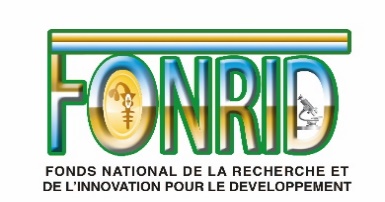 en rédaction des projets de recherche et d'innovation
Date limite d'inscription : le  16 AVRIL 2023
 Session 2023 de formation en rédaction des projets                                                                Formulaire de candidature à la formationen rédaction des projets de recherche et d'innovation
Date limite d'inscription : le  16 AVRIL 2023
 Session 2023 de formation en rédaction des projets                                                                Formulaire de candidature à la formationen rédaction des projets de recherche et d'innovation
Date limite d'inscription : le  16 AVRIL 2023
 Session 2023 de formation en rédaction des projets                                                                Formulaire de candidature à la formationen rédaction des projets de recherche et d'innovation
Date limite d'inscription : le  16 AVRIL 2023
 Session 2023 de formation en rédaction des projets                                                                Formulaire de candidature à la formationen rédaction des projets de recherche et d'innovation
Date limite d'inscription : le  16 AVRIL 2023
 Session 2023 de formation en rédaction des projets                                                                Formulaire de candidature à la formationen rédaction des projets de recherche et d'innovation
Date limite d'inscription : le  16 AVRIL 2023
 Session 2023 de formation en rédaction des projets                                                                Formulaire de candidature à la formationen rédaction des projets de recherche et d'innovation
Date limite d'inscription : le  16 AVRIL 2023
 Session 2023 de formation en rédaction des projets                                                                Formulaire de candidature à la formationen rédaction des projets de recherche et d'innovation
Date limite d'inscription : le  16 AVRIL 2023
 Session 2023 de formation en rédaction des projets                                                                Formulaire de candidature à la formationen rédaction des projets de recherche et d'innovation
Date limite d'inscription : le  16 AVRIL 2023
 Session 2023 de formation en rédaction des projets                                                                Formulaire de candidature à la formationen rédaction des projets de recherche et d'innovation
Date limite d'inscription : le  16 AVRIL 2023
 Session 2023 de formation en rédaction des projets                                                                Formulaire de candidature à la formationen rédaction des projets de recherche et d'innovation
Date limite d'inscription : le  16 AVRIL 2023
 Session 2023 de formation en rédaction des projets                                                                Formulaire de candidature à la formationen rédaction des projets de recherche et d'innovation
Date limite d'inscription : le  16 AVRIL 2023
 Session 2023 de formation en rédaction des projets                                                                Formulaire de candidature à la formationen rédaction des projets de recherche et d'innovation
Date limite d'inscription : le  16 AVRIL 2023
 Session 2023 de formation en rédaction des projets                                                                Formulaire de candidature à la formationen rédaction des projets de recherche et d'innovation
Date limite d'inscription : le  16 AVRIL 2023
 Session 2023 de formation en rédaction des projets                                                                Formulaire de candidature à la formationen rédaction des projets de recherche et d'innovation
Date limite d'inscription : le  16 AVRIL 2023
 Session 2023 de formation en rédaction des projets                                                                Formulaire de candidature à la formationen rédaction des projets de recherche et d'innovation
Date limite d'inscription : le  16 AVRIL 2023
 Session 2023 de formation en rédaction des projets                                                                Formulaire de candidature à la formationen rédaction des projets de recherche et d'innovation
Date limite d'inscription : le  16 AVRIL 2023
 Session 2023 de formation en rédaction des projets                                                                Formulaire de candidature à la formationen rédaction des projets de recherche et d'innovation
Date limite d'inscription : le  16 AVRIL 2023
 Session 2023 de formation en rédaction des projetsNom (*)Prénom(s) (*)Sexe (à cocher) (*)M E-mail (*) E-mail (*)Sexe (à cocher) (*)FTéléphone (*)Téléphone (*)Tranche d'âge (à cocher) (*)]- ∞ ; 25[]- ∞ ; 25[]- ∞ ; 25[] 25 ; 30[] 25 ; 30[] 30 ; 35[] 30 ; 35[] 35 ; 40[] 35 ; 40[] 35 ; 40[] 40; 45[] 45 ; 50[] 50 ; 55[] 50 ; 55[] 60; ∞+ [Tranche d'âge (à cocher) (*)Dernier diplôme académique (*)Spécialisation (*)Profession et fonction (*)Domaine de recherche ou secteur d'activité (*)Êtes-vous inséré dans un réseau de recherche/innovation national ou international ?  (à cocher) (*)Oui Oui  Si (9) oui, donner des précisions. (à compléter) (*) Si (9) oui, donner des précisions. (à compléter) (*) Si (9) oui, donner des précisions. (à compléter) (*) Si (9) oui, donner des précisions. (à compléter) (*) Si (9) oui, donner des précisions. (à compléter) (*)Êtes-vous inséré dans un réseau de recherche/innovation national ou international ?  (à cocher) (*)NonNon Si (9) oui, donner des précisions. (à compléter) (*) Si (9) oui, donner des précisions. (à compléter) (*) Si (9) oui, donner des précisions. (à compléter) (*) Si (9) oui, donner des précisions. (à compléter) (*) Si (9) oui, donner des précisions. (à compléter) (*)Avez-vous déjà participé à une session de formation en rédaction de projets organisée par le FONRID ?  (à cocher) (*)OuiOui Si (10) oui, préciser la session, l'année et le lieu (à compléter) (*) Si (10) oui, préciser la session, l'année et le lieu (à compléter) (*) Si (10) oui, préciser la session, l'année et le lieu (à compléter) (*) Si (10) oui, préciser la session, l'année et le lieu (à compléter) (*) Si (10) oui, préciser la session, l'année et le lieu (à compléter) (*)Avez-vous déjà participé à une session de formation en rédaction de projets organisée par le FONRID ?  (à cocher) (*)NonNon Si (10) oui, préciser la session, l'année et le lieu (à compléter) (*) Si (10) oui, préciser la session, l'année et le lieu (à compléter) (*) Si (10) oui, préciser la session, l'année et le lieu (à compléter) (*) Si (10) oui, préciser la session, l'année et le lieu (à compléter) (*) Si (10) oui, préciser la session, l'année et le lieu (à compléter) (*)Dates et lieux  souhaités pour la formation (à cocher_une session) (*)1ère session : du 24 au 28 avril 2023 à Bobo Dioulasso1ère session : du 24 au 28 avril 2023 à Bobo Dioulasso1ère session : du 24 au 28 avril 2023 à Bobo Dioulasso1ère session : du 24 au 28 avril 2023 à Bobo Dioulasso1ère session : du 24 au 28 avril 2023 à Bobo Dioulasso1ère session : du 24 au 28 avril 2023 à Bobo Dioulasso1ère session : du 24 au 28 avril 2023 à Bobo Dioulasso1ère session : du 24 au 28 avril 2023 à Bobo Dioulasso1ère session : du 24 au 28 avril 2023 à Bobo Dioulasso1ère session : du 24 au 28 avril 2023 à Bobo Dioulasso1ère session : du 24 au 28 avril 2023 à Bobo Dioulasso1ère session : du 24 au 28 avril 2023 à Bobo Dioulasso1ère session : du 24 au 28 avril 2023 à Bobo DioulassoDates et lieux  souhaités pour la formation (à cocher_une session) (*)2ème session : du 02 au 06 mai 2023 à Ouagadougou2ème session : du 02 au 06 mai 2023 à Ouagadougou2ème session : du 02 au 06 mai 2023 à Ouagadougou2ème session : du 02 au 06 mai 2023 à Ouagadougou2ème session : du 02 au 06 mai 2023 à Ouagadougou2ème session : du 02 au 06 mai 2023 à Ouagadougou2ème session : du 02 au 06 mai 2023 à Ouagadougou2ème session : du 02 au 06 mai 2023 à Ouagadougou2ème session : du 02 au 06 mai 2023 à Ouagadougou2ème session : du 02 au 06 mai 2023 à Ouagadougou2ème session : du 02 au 06 mai 2023 à Ouagadougou2ème session : du 02 au 06 mai 2023 à Ouagadougou2ème session : du 02 au 06 mai 2023 à OuagadougouDates et lieux  souhaités pour la formation (à cocher_une session) (*)3ème session : du 08 au 12 mai 2023 à Koudougou3ème session : du 08 au 12 mai 2023 à Koudougou3ème session : du 08 au 12 mai 2023 à Koudougou3ème session : du 08 au 12 mai 2023 à Koudougou3ème session : du 08 au 12 mai 2023 à Koudougou3ème session : du 08 au 12 mai 2023 à Koudougou3ème session : du 08 au 12 mai 2023 à Koudougou3ème session : du 08 au 12 mai 2023 à Koudougou3ème session : du 08 au 12 mai 2023 à Koudougou3ème session : du 08 au 12 mai 2023 à Koudougou3ème session : du 08 au 12 mai 2023 à Koudougou3ème session : du 08 au 12 mai 2023 à Koudougou3ème session : du 08 au 12 mai 2023 à KoudougouVos attentes/motivations par rapport à la formation ? (*)111Vos attentes/motivations par rapport à la formation ? (*)222Vos attentes/motivations par rapport à la formation ? (*)333Avez-vous déjà participé à un appel à projet ? (à cocher) (*)OuiOuiOuiSi (13) oui, préciser l'appel  (*)Si (13) oui, préciser l'appel  (*)Si (13) oui, préciser l'appel  (*)Si (13) oui, préciser l'appel  (*)Avez-vous déjà participé à un appel à projet ? (à cocher) (*)NonNonNonSi (13) oui, préciser l'appel  (*)Si (13) oui, préciser l'appel  (*)Si (13) oui, préciser l'appel  (*)Si (13) oui, préciser l'appel  (*)Département / Direction / Structure / Institution / Ministère (*)(*) obligation de renseigner(*) obligation de renseigner(*) obligation de renseigner(*) obligation de renseigner(*) obligation de renseigner(*) obligation de renseigner(*) obligation de renseigner(*) obligation de renseigner(*) obligation de renseigner(*) obligation de renseigner(*) obligation de renseigner(*) obligation de renseigner(*) obligation de renseigner(*) obligation de renseigner(*) obligation de renseigner(*) obligation de renseigner(*) obligation de renseigner